JOCO Art Show and ContestLocated at the JOCO FairgroundsWednesday, July 7, 2021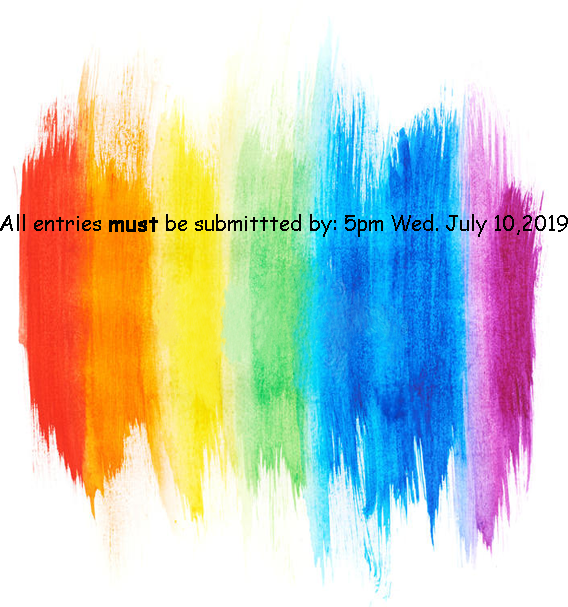 Check in: 3pm -5pm	Judging: 6pmLimited to TWO PIECES of art by same artist in showrules are online at Johnson County Fair Association website https://www.johnsoncountyfairassociation.comAll artwork must be picked up by5pm Saturday July 10. 2021Paid Prizes for each category: Photograph, Drawing, Painting and SculpturePlace pay outs:Professional 1st-$50	2nd-$25	3rd-$15 Open 1st-$25	2nd-$15	3rd-$10OPEN TO THE PUBLICJuly 7- July 10Sponsors: Apple Bus |  Dave‛s Auto Black Kettle RanchNorthside Feed |Seward Farms